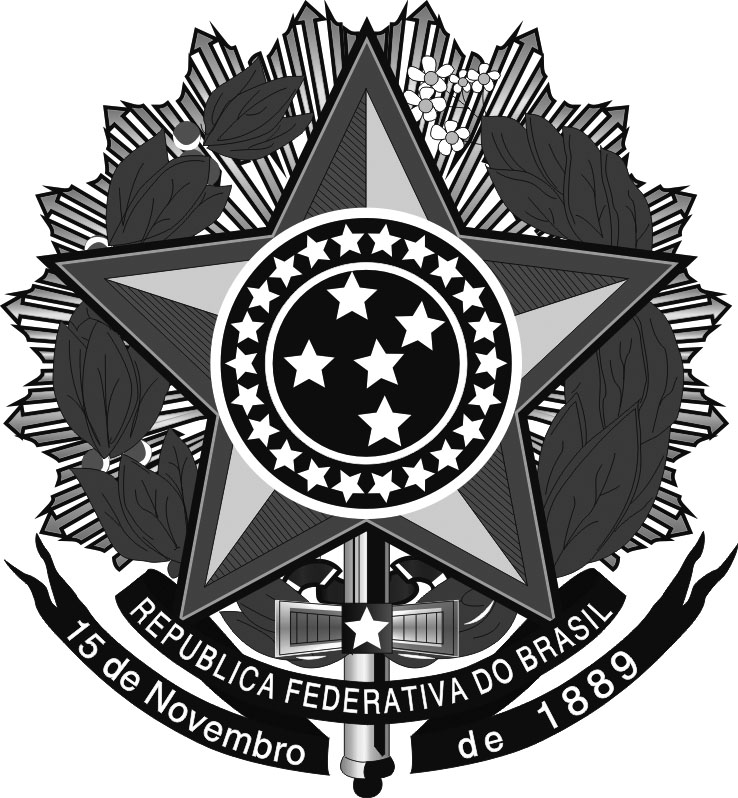 MINISTÉRIO DA EDUCAÇÃOSecretaria de Educação Profissional e TecnológicaInstituto Federal de Educação, Ciência e Tecnologia do Rio Grande do SulPró-reitoria de AdministraçãoDOCUMENTO DE FORMALIZAÇÃO DA DEMANDA PARA CONTRATAÇÃO DE FUNDAÇÃO DE APOIODADOS DA ÁREA REQUISITANTE:CAMPUS/REITORIA:Setor Demandante: Nome de Contato:Telefone e e-mail do contato: NECESSIDADE DA ADMINISTRAÇÃODescrição do objeto:No do DFD do item cadastrado no PGC: é encontrando através do link: https://ifrs.edu.br/licitacoes-e-contratos/planejamento-de-aquisicoes-e-contratacoes-do-ifrs/Quantidade:JUSTIFICATIVA DA NECESSIDADE DA CONTRATAÇÃO (manifestando também sobre a essencialidade e o interesse público para os fins previstos no art. 3º do Decreto nº 8.540/2015):LOCAL DE EXECUÇÃO DO PROJETO: PREVISÃO DA DATA EM QUE DEVE SER INICIADA A VIGÊNCIA DO CONTRATO:INDICAÇÃO DA AÇÃO DO PLANO DE AÇÃO COM O QUAL A CONTRATAÇÃO ESTÁ ALINHADA:INDICAÇÃO DOS SERVIDORES DA ÁREA REQUISITANTE PARA A EQUIPE DE PLANEJAMENTO DA CONTRATAÇÃO:Nomes, SIAPEs e e-mails.INDICAÇÃO DOS SERVIDORES DA ÁREA REQUISITANTE QUE FARÃO PARTE DA EQUIPE DE FISCALIZAÇÃO DO CONTRATO:8.1. Gestor do contrato: nome, SIAPE, cargo, Portaria de designação, se for o caso;8.2. Fiscal Administrativo: nome, SIAPE, cargo, Portaria de designação, se for o caso;8.3. Fiscal técnico: nome, SIAPE, cargo, Portaria de designação, se for o caso.CIÊNCIA E DE ACORDO:9.1. Responsável pela demanda: nome, SIAPE, cargo, Portaria de designação, se for o caso9.2. Autoridade máxima da área requisitante: nome, SIAPE, cargo e Portaria de designação.(RETIRAR OS ITENS 10 E 11 CASO A DEMANDA JÁ ESTEJA PREVISTA NO PCA/PGC DO ANO VIGENTE)JUSTIFICATIVA DE INCLUSÃO/ALTERAÇÃO TARDIA DE DEMANDA DO PCA - Plano de Contratações Anual/ PGC (Decreto nº 10.947/2022), por item: APROVAÇÃO DA INCLUSÃO/ALTERAÇÃO DA DEMANDA DO PCA 20__.As inclusões das demandas no PCA do ano em execução poderão ser realizadas no sistema no período de 15 de setembro à 15 de novembro, conforme o art. 15 do Decreto n° 10.947.Nome e Portaria de designação da Autoridade Competente de aprovação do PCA